XRY, the self-adhesive lead wallpaper for noise insulation and radiation protection in dry constructionNew for dry construction: XRY, the self-adhesive lead wallpaper for noise insulation and radiation protection. Easy to use and versatile, the XRY product range provides efficient and professional solutions for noise and radiation protection construction projects. XRY is pure lead in a roll. It is self-adhesive and adheres to both new and old surfaces as well as around curves and rounded edges. It is perfect for large areas and is ideal for complex room shapes. XRY is an innovation from Germany, from the leading manufacturer of lead semi-finished goods in Europe.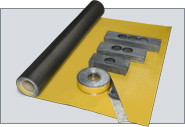 Product range
XRY comes in four thicknesses. The specially finished surfaces fulfil even the strictest hygiene requirements. Extra supplies include self-adhesive strips and covers as well as cavity wall switch boxes. XRY is also available in a separate industrial range.

 

Advantages at a glance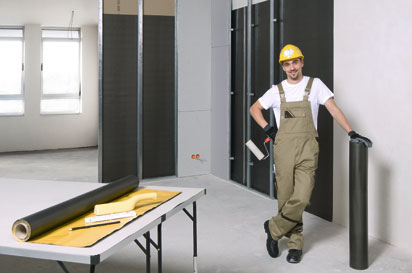 Easy to use and install with self-adhesive adhesive coatingTrouble-free installation, even in complex roomsAdheres to rough surfacesCan be papered overConstruction panels can be self-laminated on siteCompact 620 mm roll format for easy handling and reduced setup timesFull-surface coating for additional hygiene protectionHigher shielding thickness can be achieved through repeated layeringThicker lead layer provides space-saving benefitsThe material thickness is manufactured with a large tolerance range to ensure radiation protectionProduct structure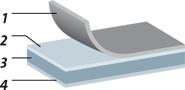 Protective filmGlueLead sheet
Base material: Pb 99,94 Cu acc. to DIN EN 17640Finishing
Painted surfaceLayingSolutions for effective radiation protectionFor lead profiles, lead granulate or lead containers, we offer a wide range of very varied radiation protection solutions using lead:Lead bricksLead profilesLead sheets / rolled lead blanks 120142715Lead woolLead granulateFlexible lead matsSinksCastingsExtrusion pressed partsLead containersSelf-Adhesive Lead StripsCustom products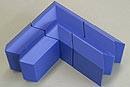 Lead bricksFor building walls, roofs and floors. Lead bricks are now included in DIN EN 25407.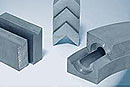 Lead profilesPrismatically ridged profiles provide an alternative to lead bricks. One of the advantages of these profiles is that different thicknesses can be combined.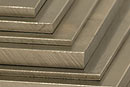 Lead sheets / rolled lead blanksMainly used for laying in floors and roofs. If necessary in construction, the specified radiation protection (overall thickness) can be satisfied by laying filling for joins.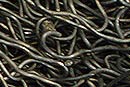 Lead woolThis material is used to produce our flexible radiation protection mats and as shielding for hard to reach areas.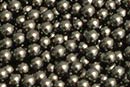 Lead granulateThis material is most suitable for cold filling of shielding containers. A specific weight of approx. 6.6 kg/dm3 is required. Lead granulate "S" uses layered filling of 10mm balls and fine pieces with a particle size of 0.4 – 0.8 mm to achieve a specific weight of 9.25 kg/dm3.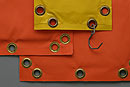 Flexible lead matsSuitable for producing mobile radiation protection walls because of their flexibility for enveloping defective pipes.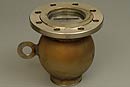 Sinksas a counterpart for cold filling. The product we manufacture is virtually free of cavities. We can produce items of practically any weight.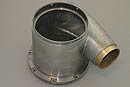 CastingsProduced according to customer specifications. If you wish, we can carry out mechanical processing after production.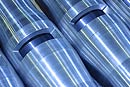 Extrusion pressed partsFor shielding X-ray pipes, for example. The material employed reaches its maximum density through the pressing process.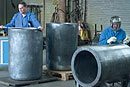 Lead containersFor the transport and storage of radioactive materials. This covers both containers for nuclear medicine and for disposal of radioactive waste from nuclear installations.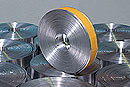 Self-Adhesive Lead StripsIn addition to these products we produce self-adhesive lead strips of different thicknesses for covering joints.Custom productsOur clients can take advantage of our modern tool production and innovative manufacturing options for the special requirements of radiation protection.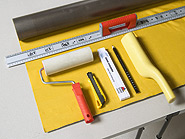 As easy as wallpapering: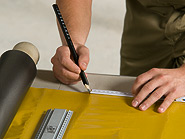 mark out,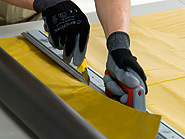 cut,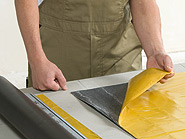 remove ...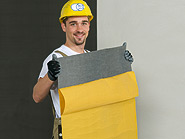 ... the protective film,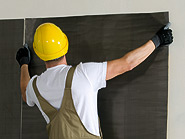 hold in place,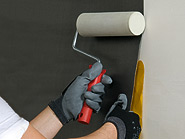 roll firmly, secure, finished!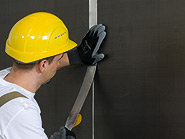 Self-adhesive lead strips are available for circuit joins.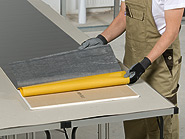 Versatile:
laminating GK-sheets yourself is no problem with XRY